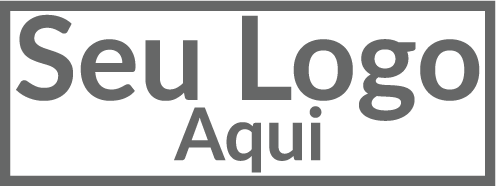 
FICHA CADASTRAL
EMPRESA: ........................................................CNPJ. ................................................................I.E. .....................................................................I.M. .....................................................................Endereço: ......................................, n° ............. Bairro: ...............................................................
Estado: ........................., Cidade: ....................CEP: ..................................................................Telefone: ...........................................................
Celular: ..............................................................
E-mail: ...............................................................
Website: ............................................................
Responsável: ....................................................